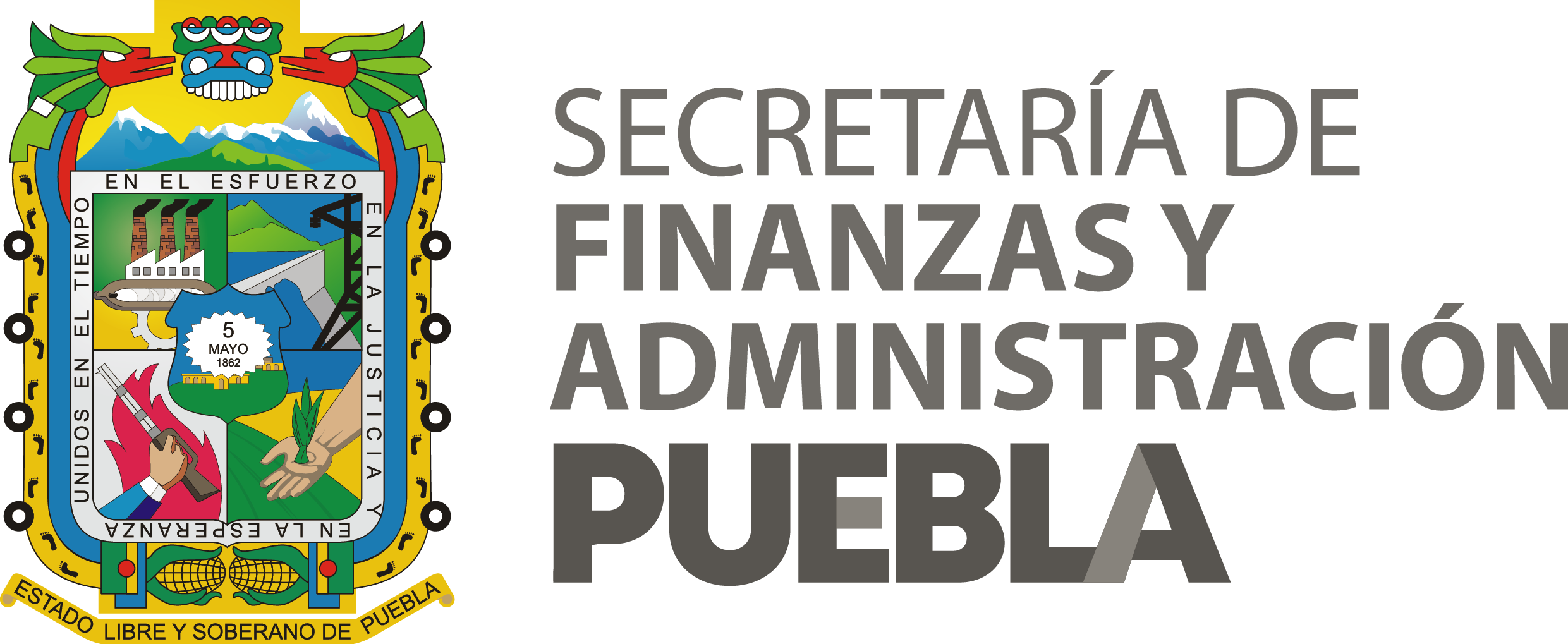 Carta Responsiva de Usuario y Contraseña Diagnóstico 2019 Avance en la Implantación y Operación del PbR-SED En las oficinas ubicadas en <<agregar nombre de la institución>>, siendo el día 00 del mes de <<agregar>> del 2019, el C. <<Nombre Completo Enlace Designado>>, << Cargo  Enlace Designado>>  designado mediante Memorándum No. <<Agregar clave de Memorándum>> como Enlace Operativo de la(s) Sección – Categoría <<agregar Secciones – Categorías asignadas>>, suscribe la presente carta responsiva con las que acepta formalmente las claves de acceso y condiciones de uso del Sistema para el Diagnóstico 2019 Avance en la Implantación y Operación del PbR-SED, las cuales se harán entrega vía electrónica a través del siguiente correo electrónico:La(s) clave(s) de acceso recibida(s) cuenta con el siguiente perfil de acceso al Sistema: Se hace constar en este momento las siguientes consideraciones:La clave de acceso será secreta y conocida por el usuario responsable.Se hará llegar por correo electrónico.En caso de rotación de personal el usuario responsable de la clave de acceso, tiene la responsabilidad de hacer la entrega oficial conforme a los lineamientos establecidos en la materia.No utilizar la clave de acceso con otros fines que no sean los de cumplir con las funciones asignadas.Será responsabilidad total del usuario de la clave de acceso, el buen manejo de la misma.Se atenderán las consideraciones anteriores sujetándose a lo previsto en los artículos 49 y 50 Fracciones I, III, IV y XXI de la Ley de Responsabilidades de los Servidores Públicos del Estado de Puebla. El incumplimiento o uso inadecuado de las mismas, se hará de conocimiento a la Secretaría de la Contraloría. Leída la presente y no habiendo nada más que hacer constar, se da por terminada la actividad, firmando los que en ella intervinieron.EnlaceNombreCorreo ElectrónicoTeléfonoSección/CategoríaAgregar nombre completoAgregar correoAgregarPerfilUsuarioDescripciónEnlaceEnlace responsable de la: <<Agregar Sección-Categorías>>Este perfil tiene privilegios como responsable de la captura de la información y documentación de cada pregunta de la Sección o Categoría a su responsabilidad.La edición y modificación de la información y documentación capturada.Generación de documentos estadísticos y reportes detallados de las respuestas del Cuestionario y la información y documentación capturada           RecibeRecibe(Firma)(Firma)Agregar nombre del titular del áreaAgregar Puesto 